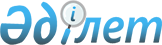 Кентау қаласының Хантағы ауылының 2023-2025 жылдарға арналған бюджеті туралы
					
			Мерзімі біткен
			
			
		
					Түркістан облысы Кентау қалалық мәслихатының 2022 жылғы 27 желтоқсандағы № 212 шешiмi. Мерзімі өткендіктен қолданыс тоқтатылды
      ЗҚАИ-ның ескертпесі!
      Осы шешім 01.01.2023  бастап қолданысқа енгізіледі.
      Қазақстан Республикасының Бюджет кодексінің 9-1 бабының 2 тармағына, 75 бабының 2 тармағына, "Қазақстан Республикасындағы жергілікті мемлекеттік басқару және өзін-өзі басқару туралы" Заңының 6-бабының 1-тармағы 1) тармақшасына және Кентау қалалық мәслихатының 2022 жылғы 20 желтоқсандағы № 202 "2023-2025 жылдарға арналған қалалық бюджет туралы" шешіміне сәйкес, Кентау қалалық мәслихаты ШЕШТІ:
      1. Хантағы ауылының 2023-2025 жылдарға арналған бюджеті 1, 2 және 3-қосымшаларға сәйкес, оның ішінде 2023 жылға мынадай көлемде бекiтiлсiн:
      1) кiрiстер – 99 695 мың теңге:
      салықтық түсiмдер – 12 707 мың теңге;
      салықтық емес түсiмдер –171 мың теңге;
      негізгі капиталды сатудан түсетін түсімдер – 0 теңге;
      трансферттер түсiмі – 86 817 мың теңге;
      2) шығындар – 102 684 мың теңге;
      3) таза бюджеттiк кредиттеу – 0 теңге:
      бюджеттік кредиттер – 0 теңге;
      бюджеттік кредиттерді өтеу – 0 теңге;
      4) қаржы активтерімен операциялар бойынша сальдо – 0 теңге:
      қаржы активтерін сатып алу – 0 теңге;
      мемлекеттің қаржы активтерін сатудан түсетін түсімдер – 0 теңге;
      5) бюджет тапшылығы (профициті) – -2 989,0 мың теңге;
      6) бюджет тапшылығын қаржыландыру (профицитін пайдалану) – 2 989 мың теңге;
      қарыздар түсімі – 0 теңге;
      қарыздарды өтеу – 0 теңге;
      бюджет қаражатының пайдаланылатын қалдықтары – 2 989 мың теңге.
      Ескерту. 1-тармақ жаңа редакцияда - Түркістан облысы Кентау қалалық мәслихатының 15.12.2023 № 63 (01.01.2023 бастап қолданысқа енгізіледі) шешiмiмен.


      2. 2023 жылы қалалық бюджеттен Хантағы ауылы бюджетіне берілетін субвенция мөлшерінің жалпы сомасы 74 627 мың теңге болып белгіленсін.
      3. Осы шешім 2023 жылдың 1 қаңтарынан бастап қолданысқа енгізіледі. Хантағы ауылының 2023 жылға арналған бюджеті
      Ескерту. 1-қосымша жаңа редакцияда - Түркістан облысы Кентау қалалық мәслихатының 15.12.2023 № 63 (01.01.2023 бастап қолданысқа енгізіледі) шешiмiмен. Хантағы ауылының 2024 жылға арналған бюджеті  Хантағы ауылының 2025 жылға арналған бюджеті 
					© 2012. Қазақстан Республикасы Әділет министрлігінің «Қазақстан Республикасының Заңнама және құқықтық ақпарат институты» ШЖҚ РМК
				
      Кентау қалалық мәслихат хатшысы

Т.Балабиев
Кентау қалалық мәслихатының
2022 жылғы 27 желтоқсандағы
№ 212 шешіміне 1 қосымша
Санаты
Сыныбы
Кішісыныбы
Кішісыныбы
Атауы
Сомасы, мың теңге
1
1
1
1
2
3
1. Кірістер
99 695
1
Салықтық түсімдер
12 707
01
Табыс салығы
800
2
Жеке табыс салығы
800
04
Меншiкке салынатын салықтар
11 828
1
Мүлiкке салынатын салықтар
251
3
Жер салығы
28
4
Көлiк құралдарына салынатын салық
11 549
05
Тауарларға, жұмыстарға және қызметтерге салынатын iшкi салықтар
79
3
Жер учаскелерін пайдаланғаны үшін төлем
79
2
Салықтық емес түсімдер
171
01
Мемлекеттік меншіктен түсетін кірістер
171
5
Мемлекет меншiгіндегі мүлікті жалға беруден түсетiн кірістер
171
4
Трансферттердіңтүсімдері
86 817
02
Мемлекеттік басқарудың жоғары тұрған органдарынан түсетін трансферттер
86 817
3
Аудандардың (облыстықмаңызы бар қаланың) бюджетінен трансферттер
86 817
Функционалдық топ
Функционалдық топ
Функционалдық топ
Функционалдық топ
Атауы
Сомасы, мың теңге
Кіші функция
Кіші функция
Кіші функция
Кіші функция
Сомасы, мың теңге
Бюджеттік бағдарламалардың әкiмшiсi
Бюджеттік бағдарламалардың әкiмшiсi
Бюджеттік бағдарламалардың әкiмшiсi
Сомасы, мың теңге
Бағдарлама
Бағдарлама
Сомасы, мың теңге
1
1
1
1
2
3
2. Шығындар
102 684
01
Жалпы сипаттағы мемлекеттiк қызметтер
66 350
1
Мемлекеттiк басқарудың жалпы функцияларын орындайтын өкiлдi, атқарушы және басқа органдар
66 350
124
Аудандық маңызы бар қала, ауыл, кент, ауылдық округ әкімінің аппараты 
66 350
001
Аудандық маңызы бар қала, ауыл, кент, ауылдық округ әкімінің қызметін қамтамасыз ету жөніндегі қызметтер
66 350
06
Әлеуметтiк көмек және әлеуметтiк қамсыздандыру
6 687
2
Әлеуметтiккөмек
6 687
124
Аудандық маңызы бар қала, ауыл, кент, ауылдық округ әкімінің аппараты 
6 687
003
Мұқтаж азаматтарға үйінде әлеуметтік көмек көрсету
6 687
07
Тұрғын үй-коммуналдық шаруашылық
24 361
3
Елді-мекендерді көркейту
24 361
124
Аудандық маңызы бар қала, ауыл, кент, ауылдық округ әкімінің аппараты 
24 361
008
Елді мекендердегі көшелерді жарықтандыру
11 771
009
Елді мекендердің санитариясын қамтамасызету
1 635
011
Елді мекендерді абаттандыру мен көгалдандыру
10 955
08
Мәдениет, спорт, туризм және ақпараттық кеңістiк
941
1
Мәдениет саласындағы қызмет
585
124
Аудандық маңызы бар қала, ауыл, кент, ауылдық округ әкімінің аппараты
585
006
Жергілікті деңгейде мәдени-демалыс жұмысын қолдау
585
2
Спорт
356
124
Аудандық маңызы бар қала, ауыл, кент, ауылдық округ әкімінің аппараты
356
028
Жергілікті деңгейде денешынықтыру-сауықтыру және спорттық іс-шараларды өткізу
356
12
Көлік және коммуникация
4 345
1
Автомобиль көлiгi
4 345
124
Аудандық маңызы бар қала, ауыл, кент, ауылдық округ әкімінің аппараты 
4 345
013
Аудандық маңызы бар қалаларда, кенттерде, ауылдарда, ауылдық округтерде автомобиль жолдарының жұмыс істеуін қамтамасыз ету
4 345
3. Таза бюджеттік кредиттеу
0
Бюджеттік кредиттер
0
Санаты
Санаты
Санаты
Санаты
Санаты
Сомасы, мың теңге
Сыныбы
Сыныбы
Сыныбы
Сыныбы
Сомасы, мың теңге
Iшкiсыныбы
Iшкiсыныбы
Iшкiсыныбы
Сомасы, мың теңге
Ерекшелігі
Ерекшелігі
Сомасы, мың теңге
Бюджеттік кредиттерді өтеу
0
5
Бюджеттік кредиттерді өтеу
0
01
Бюджеттік кредиттерді өтеу
0
1
Мемлекеттік бюджеттен берілген бюджеттік кредиттерді өтеу
0
4. Қаржы активтерімен жасалатын операциялар бойынша сальдо
0
Санаты
Санаты
Санаты
Санаты
Санаты
Сомасы, мың теңге
Сыныбы
Сыныбы
Сыныбы
Сыныбы
Сомасы, мың теңге
Iшкi сыныбы
Iшкi сыныбы
Iшкi сыныбы
Сомасы, мың теңге
Ерекшелігі
Ерекшелігі
Қаржы активтерін сатып алу
0
Мемлекеттің қаржы активтерін сатудан түсетін түсімдер
0
5. Бюджет тапшылығы (профициті)
-2989
6. Бюджет тапшылығынқаржыландыру (профицитінпайдалану)
2989
Қарыздар түсімі
0
Функционалдық топ
Функционалдық топ
Функционалдық топ
Функционалдық топ
Функционалдық топ
Сомасы, мың теңге
Кіші функция
Кіші функция
Кіші функция
Кіші функция
Сомасы, мың теңге
Бюджеттік бағдарламалардың әкiмшiсi
Бюджеттік бағдарламалардың әкiмшiсi
Бюджеттік бағдарламалардың әкiмшiсi
Сомасы, мың теңге
Бағдарлама
Бағдарлама
Сомасы, мың теңге
Қарыздарды өтеу
0
16
Қарыздарды өтеу
0
1
Қарыздарды өтеу
0
Санаты
Санаты
Санаты
Санаты
Санаты
Сомасы, мың теңге
Сыныбы
Сыныбы
Сыныбы
Сыныбы
Сомасы, мың теңге
Iшкiсыныбы
Iшкiсыныбы
Iшкiсыныбы
Сомасы, мың теңге
Ерекшелігі
Ерекшелігі
Сомасы, мың теңге
Бюджет қаражатының пайдаланылатын қалдықтары
2989
8
Бюджет қаражатының пайдаланылатын қалдықтары
2989
01
Бюджет қаражаты қалдықтары
2989
1
Бюджет қаражатының бос қалдықтары
2989Кентау қалалық мәслихатының
2022 жылғы 27 желтоқсандағы
№ 212 шешіміне 2 қосымша
Санаты
Сыныбы
Кіші сыныбы
Кіші сыныбы
Атауы
Сомасы, мың теңге
1
1
1
1
2
3
1. Кірістер 
78 937
1
Салықтық түсімдер
9 938
01
Табыс салығы
836
2
Жеке табыс салығы
836
04
Меншiкке салынатын салықтар
9 023
1
Мүлiкке салынатын салықтар
101
3
Жер салығы
501
4
Көлiк құралдарына салынатын салық
8 421
05
Тауарларға, жұмыстарға және қызметтерге салынатын iшкi салықтар
79
3
Табиғи және басқа да ресурстарды пайдаланғаны үшiн түсетiн түсiмдер
79
2
Салықтық емес түсiмдер
179
01
Мемлекеттік меншiктен түсетiн кірістер
179
5
Мемлекет меншiгіндегі мүлікті жалға беруден түсетiн кірістер
179
3
Негізгі капиталды сатудан түсетін түсімдер
0
4
Трансферттердің түсімдері
68 820
02
Мемлекеттік басқарудың жоғары тұрған органдарынан түсетін трансферттер
68 820
3
 Аудандардың (облыстық маңызы бар қаланың) бюджетінен трансферттер
68 820
Функционалдық топ
Функционалдық топ
Функционалдық топ
Функционалдық топ
Функционалдық топ
Сомасы, мың теңге
Кіші функция
Кіші функция
Кіші функция
Кіші функция
Сомасы, мың теңге
Бюджеттік бағдарламалардың әкiмшiсi
Бюджеттік бағдарламалардың әкiмшiсi
Бюджеттік бағдарламалардың әкiмшiсi
Сомасы, мың теңге
Бағдарлама
Бағдарлама
Сомасы, мың теңге
1
1
1
1
2
3
2. Шығындар
78 937
01
Жалпы сипаттағы мемлекеттiк қызметтер 
55 440
1
Мемлекеттiк басқарудың жалпы функцияларын орындайтын өкiлдi, атқарушы және басқа органдар
55 440
124
Аудандық маңызы бар қала, ауыл, кент, ауылдық округ әкімінің аппараты 
55 440
001
Аудандық маңызы бар қала, ауыл, кент, ауылдық округ әкімінің қызметін қамтамасыз ету жөніндегі қызметтер
55 440
06
Әлеуметтiк көмек және әлеуметтiк қамсыздандыру
6 703
2
Әлеуметтiк көмек
6 703
124
Аудандық маңызы бар қала, ауыл, кент, ауылдық округ әкімінің аппараты 
6 703
003
Мұқтаж азаматтарға үйінде әлеуметтік көмек көрсету
6 703
07
Тұрғын үй-коммуналдық шаруашылық
12 395
3
Елді-мекендерді көркейту
12 395
124
Аудандық маңызы бар қала, ауыл, кент, ауылдық округ әкімінің аппараты 
12 395
008
Елді мекендердегі көшелерді жарықтандыру
6 919
009
Елді мекендердің санитариясын қамтамасыз ету
1 637
011
Елді мекендерді абаттандыру мен көгалдандыру
3 839
08
Мәдениет, спорт, туризм және ақпараттық кеңістiк
452
1
Мәдениет саласындағы қызмет
272
124
Аудандық маңызы бар қала, ауыл, кент, ауылдық округ әкімінің аппараты
272
006
Жергілікті деңгейде мәдени-демалыс жұмысын қолдау
272
2
Спорт
180
124
Аудандық маңызы бар қала, ауыл, кент, ауылдық округ әкімінің аппараты
180
028
Жергілікті деңгейде дене шынықтыру-сауықтыру және спорттық іс-шараларды өткізу
180
12
Көлiк және коммуникация
3 947
1
Автомобиль көлiгi
3 947
124
Аудандық маңызы бар қала, ауыл, кент, ауылдық округ әкімінің аппараты 
3 947
013
Аудандық маңызы бар қалаларда, кенттерде, ауылдарда, ауылдық округтерде автомобиль жолдарының жұмыс істеуін қамтамасыз ету
3 947
3. Таза бюджеттік кредиттеу
0
Бюджеттік кредиттер
0
Санаты
Санаты
Санаты
Санаты
Санаты
Сомасы, мың теңге
Сыныбы
Сыныбы
Сыныбы
Сыныбы
Сомасы, мың теңге
Iшкi сыныбы
Iшкi сыныбы
Iшкi сыныбы
Сомасы, мың теңге
Ерекшелігі
Ерекшелігі
Сомасы, мың теңге
Бюджеттік кредиттерді өтеу
0
5
Бюджеттік кредиттерді өтеу
0
01
Бюджеттік кредиттерді өтеу
0
1
Мемлекеттік бюджеттен берілген бюджеттік кредиттерді өтеу
0
4. Қаржы активтерімен жасалатын операциялар бойынша сальдо
0
Санаты
Санаты
Санаты
Санаты
Санаты
Сомасы, мың теңге
Сыныбы
Сыныбы
Сыныбы
Сыныбы
Сомасы, мың теңге
Iшкi сыныбы
Iшкi сыныбы
Iшкi сыныбы
Сомасы, мың теңге
Ерекшелігі
Ерекшелігі
Қаржы активтерін сатып алу
0
Мемлекеттің қаржы активтерін сатудан түсетін түсімдер
0
5. Бюджет тапшылығы (профициті)
0
6. Бюджет тапшылығын қаржыландыру (профицитін пайдалану)
0
Қарыздар түсімі
0
Функционалдық топ
Функционалдық топ
Функционалдық топ
Функционалдық топ
Функционалдық топ
Сомасы, мың теңге
Кіші функция
Кіші функция
Кіші функция
Кіші функция
Сомасы, мың теңге
Бюджеттік бағдарламалардың әкiмшiсi
Бюджеттік бағдарламалардың әкiмшiсi
Бюджеттік бағдарламалардың әкiмшiсi
Сомасы, мың теңге
Бағдарлама
Бағдарлама
Сомасы, мың теңге
Қарыздарды өтеу
0
16
Қарыздарды өтеу
0
1
Қарыздарды өтеу
0
Санаты
Санаты
Санаты
Санаты
Санаты
Сомасы, мың теңге
Сыныбы
Сыныбы
Сыныбы
Сыныбы
Сомасы, мың теңге
Iшкi сыныбы
Iшкi сыныбы
Iшкi сыныбы
Сомасы, мың теңге
Ерекшелігі
Ерекшелігі
Сомасы, мың теңге
Бюджет қаражатының пайдаланылатын қалдықтары
0
8
Бюджет қаражатының пайдаланылатын қалдықтары
0
01
Бюджет қаражаты қалдықтары
0
1
Бюджет қаражатының бос қалдықтары
0Кентау қалалық мәслихатының
2022 жылғы 27 желтоқсандағы
№ 212 шешіміне 3 қосымша
Санаты
Сыныбы
Кіші сыныбы
Кіші сыныбы
Атауы
Сомасы, мың теңге
1
1
1
1
2
3
1. Кірістер 
84 574
1
Салықтық түсімдер
10 262
01
Табыс салығы
865
2
Жеке табыс салығы
865
04
Меншiкке салынатын салықтар
9 318
1
Мүлiкке салынатын салықтар
101
3
Жер салығы
501
4
Көлiк құралдарына салынатын салық
8 716
05
Тауарларға, жұмыстарға және қызметтерге салынатын iшкi салықтар
79
3
Табиғи және басқа да ресурстарды пайдаланғаны үшiн түсетiн түсiмдер
79
2
Салықтық емес түсiмдер
185
01
Мемлекеттік меншiктен түсетiн кірістер
185
5
Мемлекет меншiгіндегі мүлікті жалға беруден түсетiн кірістер
185
3
Негізгі капиталды сатудан түсетін түсімдер
0
4
Трансферттердің түсімдері
74 127
02
Мемлекеттік басқарудың жоғары тұрған органдарынан түсетін трансферттер
74 127
3
 Аудандардың (облыстық маңызы бар қаланың) бюджетінен трансферттер
74 127
Функционалдық топ
Функционалдық топ
Функционалдық топ
Функционалдық топ
Функционалдық топ
Сомасы, мың теңге
Кіші функция
Кіші функция
Кіші функция
Кіші функция
Сомасы, мың теңге
Бюджеттік бағдарламалардың әкiмшiсi
Бюджеттік бағдарламалардың әкiмшiсi
Бюджеттік бағдарламалардың әкiмшiсi
Сомасы, мың теңге
Бағдарлама
Бағдарлама
Сомасы, мың теңге
1
1
1
1
2
3
2. Шығындар
84 574
01
Жалпы сипаттағы мемлекеттiк қызметтер 
60 446
1
Мемлекеттiк басқарудың жалпы функцияларын орындайтын өкiлдi, атқарушы және басқа органдар
60 446
124
Аудандық маңызы бар қала, ауыл, кент, ауылдық округ әкімінің аппараты 
60 446
001
Аудандық маңызы бар қала, ауыл, кент, ауылдық округ әкімінің қызметін қамтамасыз ету жөніндегі қызметтер
60 446
06
Әлеуметтiк көмек және әлеуметтiк қамсыздандыру
6 769
2
Әлеуметтiк көмек
6 769
124
Аудандық маңызы бар қала, ауыл, кент, ауылдық округ әкімінің аппараты 
6 769
003
Мұқтаж азаматтарға үйінде әлеуметтік көмек көрсету
6 769
07
Тұрғын үй-коммуналдық шаруашылық
12 830
3
Елді-мекендерді көркейту
12 830
124
Аудандық маңызы бар қала, ауыл, кент, ауылдық округ әкімінің аппараты 
12 830
008
Елді мекендердегі көшелерді жарықтандыру
7 161
009
Елді мекендердің санитариясын қамтамасыз ету
1 695
011
Елді мекендерді абаттандыру мен көгалдандыру
3 974
08
Мәдениет, спорт, туризм және ақпараттық кеңістiк
467
1
Мәдениет саласындағы қызмет
281
124
Аудандық маңызы бар қала, ауыл, кент, ауылдық округ әкімінің аппараты
281
006
Жергілікті деңгейде мәдени-демалыс жұмысын қолдау
281
2
Спорт
186
124
Аудандық маңызы бар қала, ауыл, кент, ауылдық округ әкімінің аппараты
186
028
Жергілікті деңгейде дене шынықтыру-сауықтыру және спорттық іс-шараларды өткізу
186
12
Көлiк және коммуникация
4 062
1
Автомобиль көлiгi
4 062
124
Аудандық маңызы бар қала, ауыл, кент, ауылдық округ әкімінің аппараты 
4 062
013
Аудандық маңызы бар қалаларда, кенттерде, ауылдарда, ауылдық округтерде автомобиль жолдарының жұмыс істеуін қамтамасыз ету
4 062
3. Таза бюджеттік кредиттеу
0
Бюджеттік кредиттер
0
Санаты
Санаты
Санаты
Санаты
Санаты
Сомасы, мың теңге
Сыныбы
Сыныбы
Сыныбы
Сыныбы
Сомасы, мың теңге
Iшкi сыныбы
Iшкi сыныбы
Iшкi сыныбы
Сомасы, мың теңге
Ерекшелігі
Ерекшелігі
Сомасы, мың теңге
Бюджеттік кредиттерді өтеу
0
5
Бюджеттік кредиттерді өтеу
0
01
Бюджеттік кредиттерді өтеу
0
1
Мемлекеттік бюджеттен берілген бюджеттік кредиттерді өтеу
0
4. Қаржы активтерімен жасалатын операциялар бойынша сальдо
0
Санаты
Санаты
Санаты
Санаты
Санаты
Сомасы, мың теңге
Сыныбы
Сыныбы
Сыныбы
Сыныбы
Сомасы, мың теңге
Iшкi сыныбы
Iшкi сыныбы
Iшкi сыныбы
Сомасы, мың теңге
Ерекшелігі
Ерекшелігі
Қаржы активтерін сатып алу
0
Мемлекеттің қаржы активтерін сатудан түсетін түсімдер
0
5. Бюджет тапшылығы (профициті)
0
6. Бюджет тапшылығын қаржыландыру (профицитін пайдалану)
0
Қарыздар түсімі
0
Функционалдық топ
Функционалдық топ
Функционалдық топ
Функционалдық топ
Функционалдық топ
Сомасы, мың теңге
Кіші функция
Кіші функция
Кіші функция
Кіші функция
Сомасы, мың теңге
Бюджеттік бағдарламалардың әкiмшiсi
Бюджеттік бағдарламалардың әкiмшiсi
Бюджеттік бағдарламалардың әкiмшiсi
Сомасы, мың теңге
Бағдарлама
Бағдарлама
Сомасы, мың теңге
Қарыздарды өтеу
0
16
Қарыздарды өтеу
0
1
Қарыздарды өтеу
0
Санаты
Санаты
Санаты
Санаты
Санаты
Сомасы, мың теңге
Сыныбы
Сыныбы
Сыныбы
Сыныбы
Сомасы, мың теңге
Iшкi сыныбы
Iшкi сыныбы
Iшкi сыныбы
Сомасы, мың теңге
Ерекшелігі
Ерекшелігі
Сомасы, мың теңге
Бюджет қаражатының пайдаланылатын қалдықтары
0
8
Бюджет қаражатының пайдаланылатын қалдықтары
0
01
Бюджет қаражаты қалдықтары
0
1
Бюджет қаражатының бос қалдықтары
0